基隆市111年度性別平等教育宣導月辦理成果學校名稱:基隆市長興國小編號名稱辦理方式(勾選)日期日期活動內容參與  對象人次1性別平等委員會■性平委員會□集會宣導□期刊宣導□研習□活動(競賽、表演、參觀)□讀書會□其他________3/13/1性平委員推選學校性平推動全校教師302國際粉紅日□性平委員會□集會宣導□期刊宣導□研習■活動(競賽、表演、參觀)□讀書會□其他________4/134/13翻轉性別歧視，全校活動，配合班級宣導全校師生2793性別平等教師研習□性平委員會□集會宣導□期刊宣導■研習□活動(競賽、表演、參觀)□讀書會□其他________3/213/21性平通報相關事項全校教師304友善校園宣導□性平委員會■集會宣導□期刊宣導□研習□活動(競賽、表演、參觀)□讀書會□其他________2/182/18網路性別暴力宣導全校師生2795班級性平宣導□性平委員會■集會宣導□期刊宣導□研習□活動(競賽、表演、參觀)□讀書會□其他________3月3月各班依課程計畫自訂主題全校師生279總        計總        計總        計總        計總        計總        計總        計897成果照片成果照片成果照片成果照片成果照片成果照片成果照片成果照片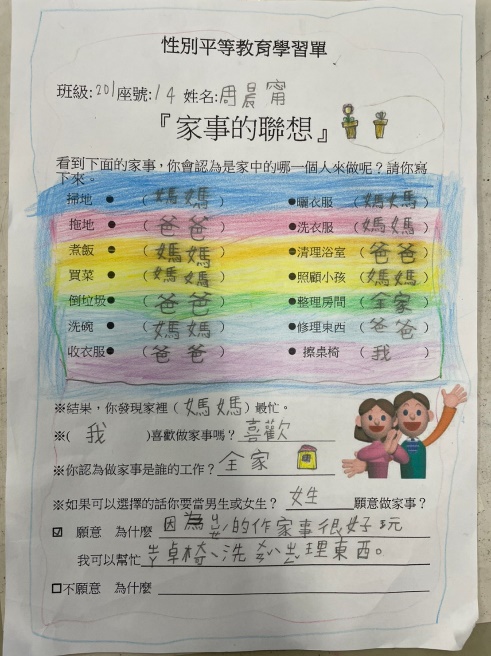 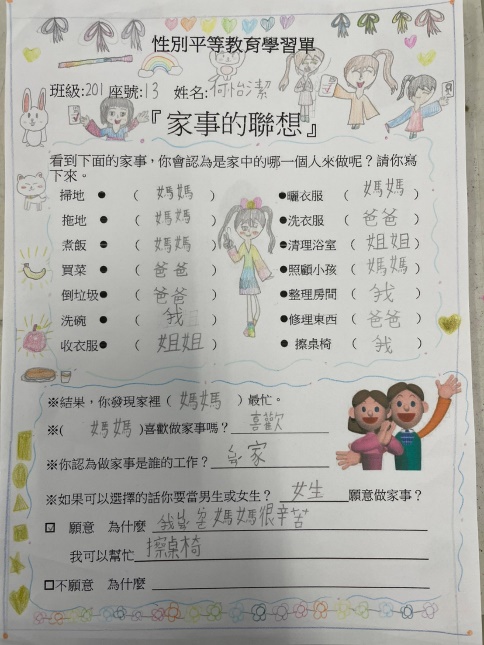 說明:班級性平宣導說明:班級性平宣導說明:班級性平宣導說明:班級性平宣導說明:班級性平宣導說明:班級性平宣導說明:班級性平宣導說明:班級性平宣導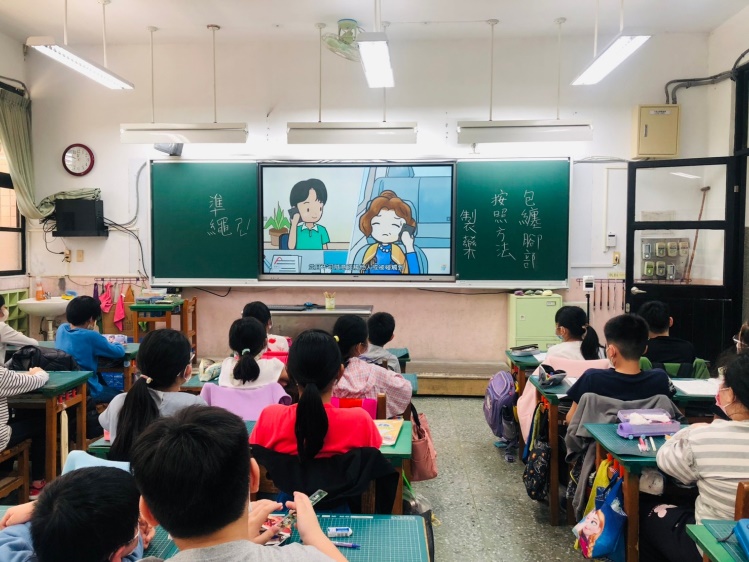 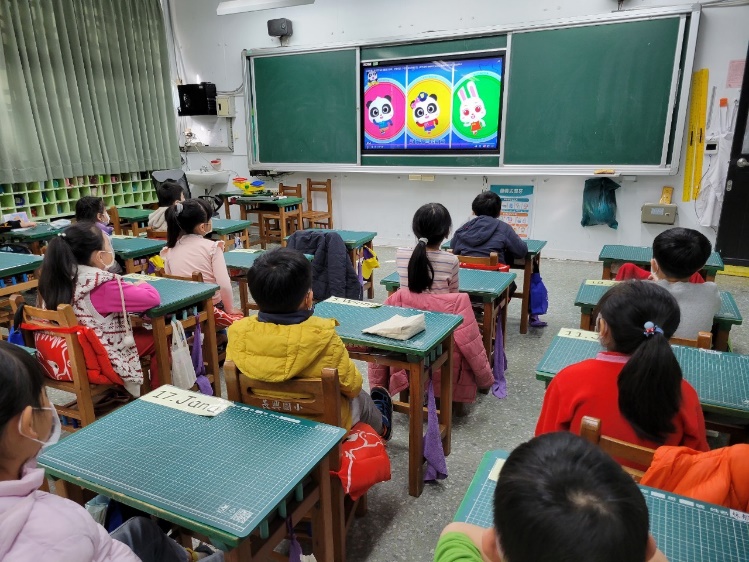 說明:班級性平宣導說明:班級性平宣導說明:班級性平宣導說明:班級性平宣導說明:班級性平宣導說明:班級性平宣導說明:班級性平宣導說明:班級性平宣導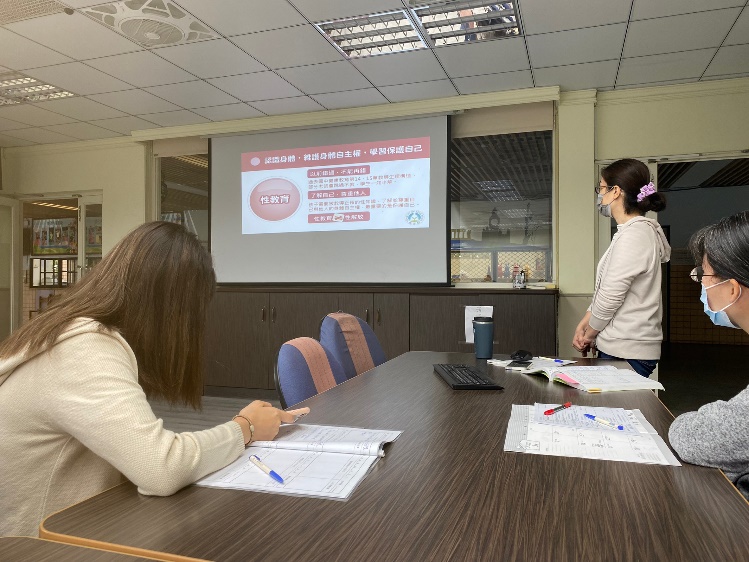 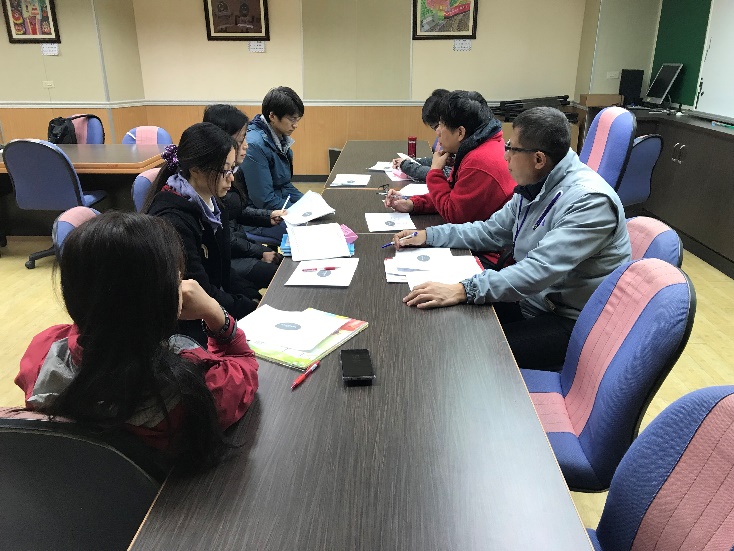 說明:教師性平研習說明:教師性平研習說明:教師性平研習說明:教師性平研習說明:性別平等委會說明:性別平等委會說明:性別平等委會說明:性別平等委會成果照片成果照片成果照片成果照片成果照片成果照片成果照片成果照片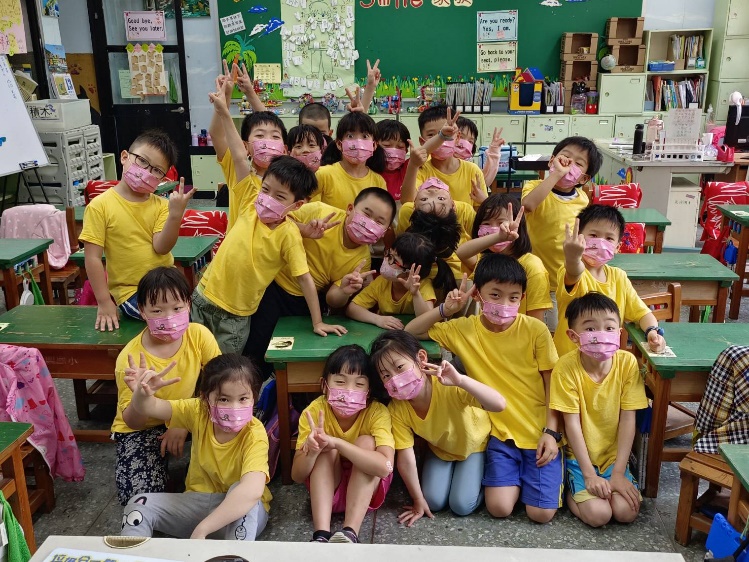 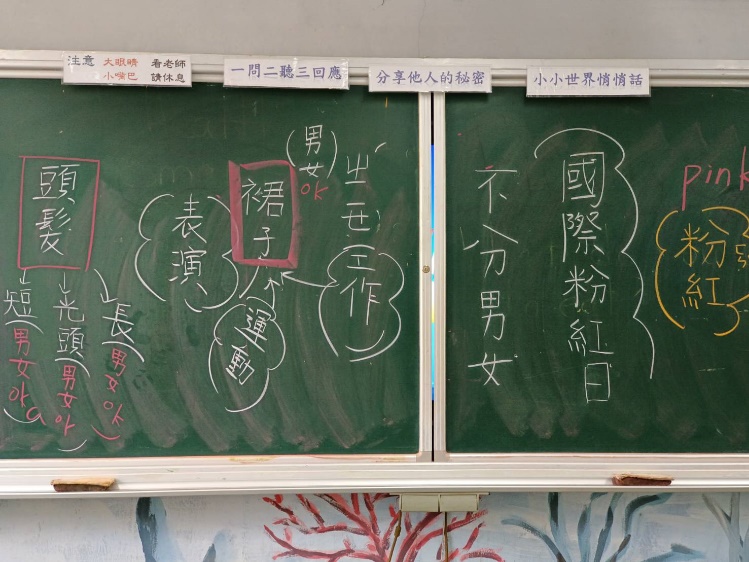 說明:國際粉紅日班級活動說明:國際粉紅日班級活動說明:國際粉紅日班級活動說明:國際粉紅日班級活動說明: 國際粉紅日班級活動說明: 國際粉紅日班級活動說明: 國際粉紅日班級活動說明: 國際粉紅日班級活動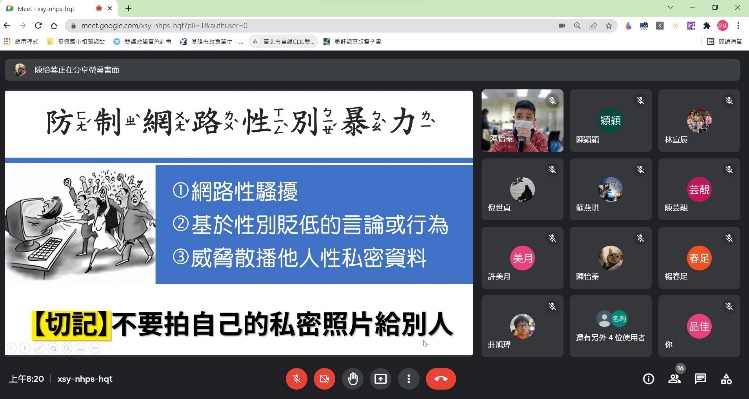 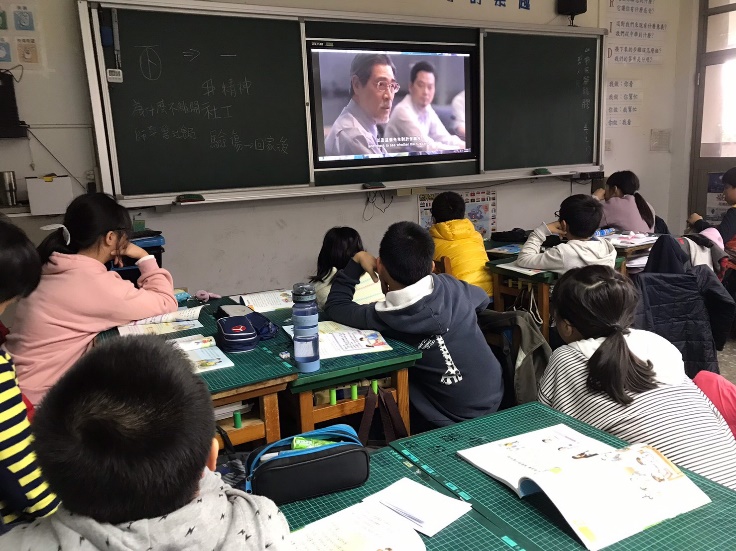 說明:全校性平宣導說明:全校性平宣導說明:全校性平宣導說明:全校性平宣導說明:全校性平宣導說明:全校性平宣導說明:全校性平宣導說明:全校性平宣導